International Society of Cryosurgery国际冷冻治疗学会 Application Form参会申请表International Society of Cryosurgery国际冷冻治疗学会 Application Form参会申请表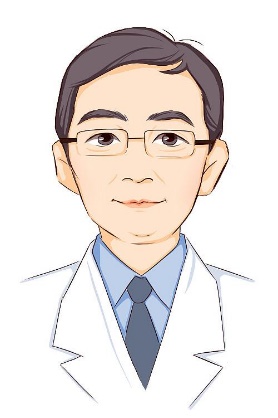 Portrait（照片）Portrait（照片）Working Experience 工作经历 [Start Date-End Date] • Institution Name •  Department • Position• Title– • 单位名称 • 所在科室 •  职务 • 职称Educational Background 教育背景[Start Date - End Date] • School • Subject  • Degree Type –   •   学校名称   •   学科专业   •   学位类型Specialties 专业特长I am engaged in XX specialty and specialize in XXXX treatment.Published Books or Papers Related to Cryotherapy ( Pages Attachable )已发表与冷冻治疗相关著作或论文（可附页）１.陈主初．病理生理学．北京：人民卫生出版社，20013.Fujisawa N，Inamori M，Sekino Y，et al. Risk factors for mortality in patients with Mallory-Weiss syndrome. Hepatogastroenterology, 2011, 58:417-420.Self-evaluation 自我评价Referrer's Name and Comments (Optional) 推荐人姓名及意见Portrait（照片）Working Experience 工作经历 [Start Date-End Date] • Institution Name •  Department • Position• Title– • 单位名称 • 所在科室 •  职务 • 职称Educational Background 教育背景[Start Date - End Date] • School • Subject  • Degree Type –   •   学校名称   •   学科专业   •   学位类型Specialties 专业特长I am engaged in XX specialty and specialize in XXXX treatment.Published Books or Papers Related to Cryotherapy ( Pages Attachable )已发表与冷冻治疗相关著作或论文（可附页）１.陈主初．病理生理学．北京：人民卫生出版社，20013.Fujisawa N，Inamori M，Sekino Y，et al. Risk factors for mortality in patients with Mallory-Weiss syndrome. Hepatogastroenterology, 2011, 58:417-420.Self-evaluation 自我评价Referrer's Name and Comments (Optional) 推荐人姓名及意见Name 姓名XXXDate of Birth 出生日期19XX-XX-XXCurrent Institution & Position现工作单位及职务XX Deparment XX Hospital  Associate Director, Attending Physician Degree 学位Doctoral degree Working Experience 工作经历 [Start Date-End Date] • Institution Name •  Department • Position• Title– • 单位名称 • 所在科室 •  职务 • 职称Educational Background 教育背景[Start Date - End Date] • School • Subject  • Degree Type –   •   学校名称   •   学科专业   •   学位类型Specialties 专业特长I am engaged in XX specialty and specialize in XXXX treatment.Published Books or Papers Related to Cryotherapy ( Pages Attachable )已发表与冷冻治疗相关著作或论文（可附页）１.陈主初．病理生理学．北京：人民卫生出版社，20013.Fujisawa N，Inamori M，Sekino Y，et al. Risk factors for mortality in patients with Mallory-Weiss syndrome. Hepatogastroenterology, 2011, 58:417-420.Self-evaluation 自我评价Referrer's Name and Comments (Optional) 推荐人姓名及意见Isc2022@gmail.comWorking Experience 工作经历 [Start Date-End Date] • Institution Name •  Department • Position• Title– • 单位名称 • 所在科室 •  职务 • 职称Educational Background 教育背景[Start Date - End Date] • School • Subject  • Degree Type –   •   学校名称   •   学科专业   •   学位类型Specialties 专业特长I am engaged in XX specialty and specialize in XXXX treatment.Published Books or Papers Related to Cryotherapy ( Pages Attachable )已发表与冷冻治疗相关著作或论文（可附页）１.陈主初．病理生理学．北京：人民卫生出版社，20013.Fujisawa N，Inamori M，Sekino Y，et al. Risk factors for mortality in patients with Mallory-Weiss syndrome. Hepatogastroenterology, 2011, 58:417-420.Self-evaluation 自我评价Referrer's Name and Comments (Optional) 推荐人姓名及意见+86 136 XXXWorking Experience 工作经历 [Start Date-End Date] • Institution Name •  Department • Position• Title– • 单位名称 • 所在科室 •  职务 • 职称Educational Background 教育背景[Start Date - End Date] • School • Subject  • Degree Type –   •   学校名称   •   学科专业   •   学位类型Specialties 专业特长I am engaged in XX specialty and specialize in XXXX treatment.Published Books or Papers Related to Cryotherapy ( Pages Attachable )已发表与冷冻治疗相关著作或论文（可附页）１.陈主初．病理生理学．北京：人民卫生出版社，20013.Fujisawa N，Inamori M，Sekino Y，et al. Risk factors for mortality in patients with Mallory-Weiss syndrome. Hepatogastroenterology, 2011, 58:417-420.Self-evaluation 自我评价Referrer's Name and Comments (Optional) 推荐人姓名及意见Address & Postal Code 详细地址及邮编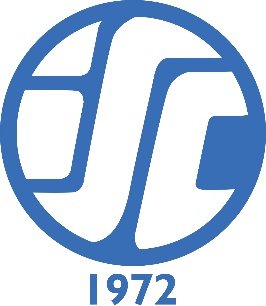 